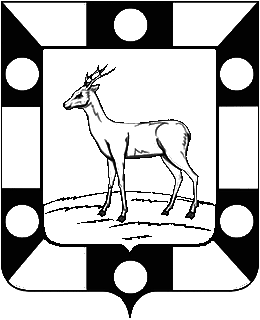 РОССИЙСКАЯ ФЕДЕРАЦИЯ
САМАРСКАЯ ОБЛАСТЬМУНИЦИПАЛЬНЫЙ РАЙОН ВолжскийСОБРАНИЕ ПРЕДСТАВИТЕЛЕЙ СЕЛЬСКОГО ПОСЕЛЕНИЯ Курумочвторого созыва                                                       РЕШЕНИЕ от 29.08.2014 года                                                                     №151/73О внесении изменений  в Решение Собрания представителей сельского поселения Курумоч № 109/48  от 27.12.2013г «О налоге на имущество физических лиц»Руководствуясь действующим законодательством  РФ, налоговым  кодексом РФ, а  также Федеральным законом от 06.10.2003г. № 131-ФЗ   « Об общих принципах организации местного самоуправления в Российской Федерации», Устава сельского поселения Курумоч муниципального района Волжский Самарской области, Собрание Председателей сельского поселения Курумоч муниципального района Волжский Самарской области РЕШИЛО:Внести изменения в Решение Собрания представителей сельского поселения Курумоч № 109 /48 от 27.12.2013г «О налоге на имущество физических лиц».Утвердить внесенные изменения в Решение Собрания представителей сельского поселения Курумоч  № 116/50 (Приложение 1).     3. Обнародовать настоящее Решение  путем  опубликования в ежемесячном информационном вестнике «Вести сельского поселения Курумоч» и на официальном сайте администрации сельского поселения Курумоч муниципального района Волжский Самарской области –www.kurumoch.samregion .Глава сельского поселения Курумоч				О.Л. Катынский Кияйкина 9989361 Перечень изменений,внесенных в решение  Собрания представителей     сельского поселения КурумочДобавить  в статью  4, пункт 3  в Решение Собрания представителей сельского поселения Курумоч № 109/48 от 27.12.2013 года  «О налоге на имущество физических лиц». Внесенное изменение – статья 4, пункт 3  изложить в следующей редакции:3. «Освобождаются от уплаты налога почетные граждане муниципального района Волжский».УТВЕРЖДАЮрешением Собрания представителей сельского поселения Курумочмуниципального района Волжский Самарской областиот 29.08.2014 года № 151/73Глава сельского поселения Курумоч муниципального района Волжский Самарской области___________________О.Л. Катынский